Мережа груп ДНЗ-ЦРД № 10 «Ластівка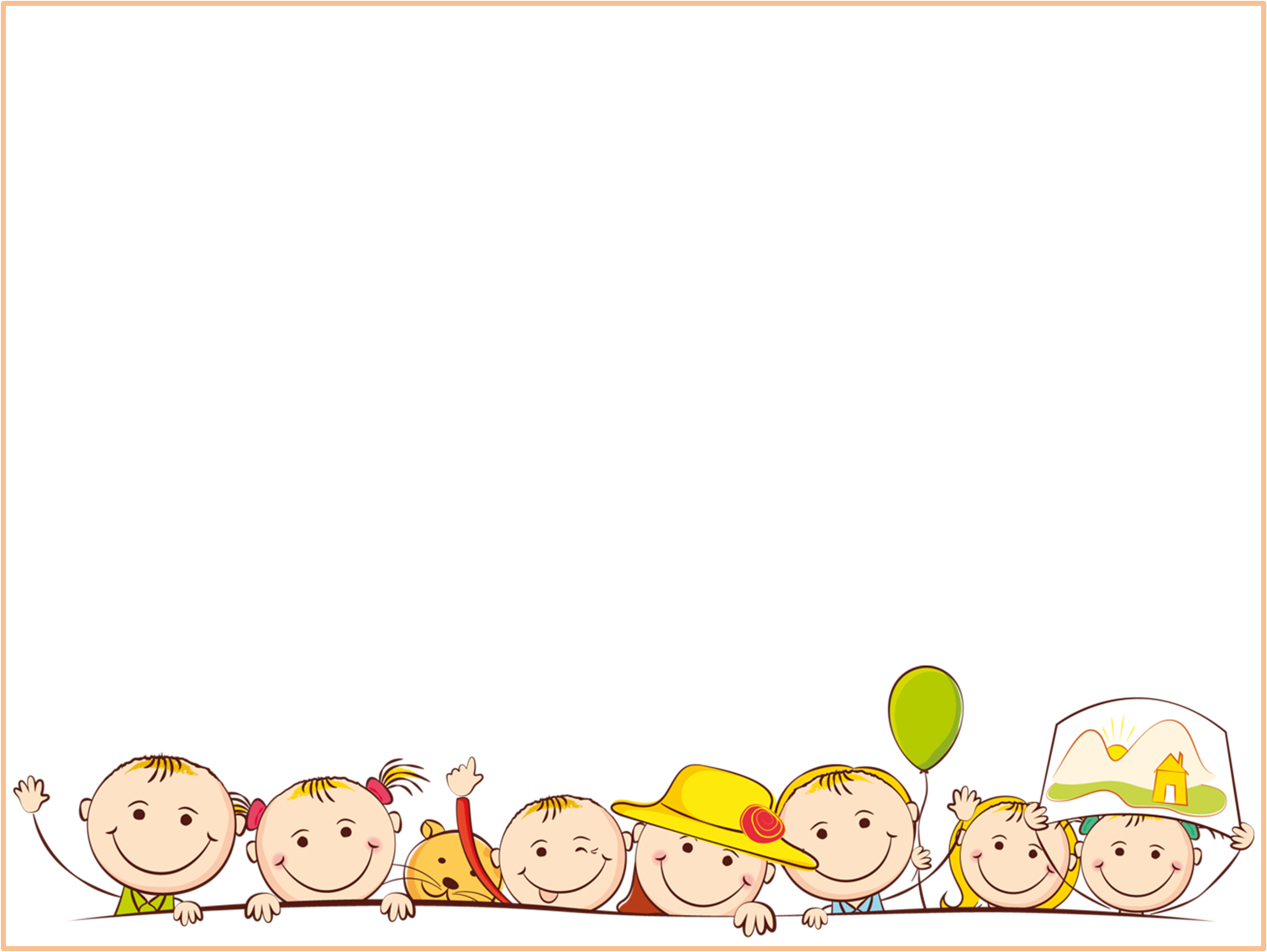 2023-2024 навчальний рікГрупи раннього вікуГрупи раннього вікуГрупи дошкільного вікуГрупи дошкільного вікуГрупи дошкільного вікуГрупи дошкільного вікуГрупи дошкільного вікуГрупи дошкільного вікуСпеціальні групиСпеціальні групиГрупа раннього віку №4 «Метелики»Кількість дітейГрупа молодшого дошкільного віку №12 «Сонечко» Кількість дітейГрупа середнього дошкільного віку №2 «Барвінок»Кількість дітейГрупа старшого дошкільного віку №9 «Дзвіночки»Кількість дітейЛогопедична групаКількість дітейГрупа раннього віку №4 «Метелики»22Група молодшого дошкільного віку №12 «Сонечко» 21Група середнього дошкільного віку №2 «Барвінок»16Група старшого дошкільного віку №9 «Дзвіночки»23Логопедична група10